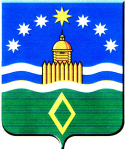 Контрольно-счетная палатаАрамильского городского округа624000, Свердловская область, город  Арамиль, ул. 1 Мая, 12.телефон 385-32-84, ksp.аramil@mail.ruЗАКЛЮЧЕНИЕна проект решения Думы Арамильского городского округа  «Об утверждении Положения «О назначении и выплате пенсии за выслугу лет лицам, замещавшим муниципальные должности и должности муниципальной службы Арамильского городского округа» 07.08.2017Субъект экспертизы:  Контрольно-счетная палата Арамильского городского округа Основание проведения экспертизы: - Бюджетный кодекс Российской Федерации (далее - БК РФ),  (ст. 157);- Федеральный закон  от 06.10.2003 г № 131 – ФЗ «Об общих принципах организации местного самоуправления в РФ» (далее -131 ФЗ);  - Федеральный закон Федеральный закон от 07.02.2011 N 6-ФЗ «Об общих принципах организации и деятельности контрольно-счетных органов субъектов Российской Федерации и муниципальных образований»;- Устав Арамильского городского округа;- Решение Думы Арамильского городского округа от 16.02.2017 № 12/3 «Об утверждении Положения «О Контрольно-счетной палате Арамильского городского округа в новой редакции»;-   Решение Думы Арамильского городского округа от 28.11.2013 № 29/4«Об утверждении Положения «О бюджетном процессе в Арамильском городском округе» в новой редакции»   (далее – Положение о бюджетном процессе).     Предмет экспертизы: проект Решения Думы Арамильского городского округа «Об утверждении Положения «О порядке назначения и выплаты пенсии за выслугу лет лицам, замещавшим муниципальные должности и должности муниципальной службы Арамильского городского округа»Цель проверки: определение соответствия проекта решения законодательству Российской Федерации, законодательству Свердловской области, нормативным правовым актам Арамильского городского округа.Результаты экспертизы: проект Решения для проведения экспертизы в Контрольно-счетную палату представлен 04 августа 2017 года.  Представленным проектом Решения предлагается утвердить Положение «О назначении и выплате пенсии за выслугу лет лицам, замещавшим муниципальные должности и должности муниципальной службы Арамильского городского округа» (далее – Положение), а также отменить ранее действовавшее положение.Вывод:         Представленный проект Решения Думы Арамильского городского округа «Об утверждении Положения «О назначении и выплате пенсии за выслугу лет лицам, замещавшим муниципальные должности и должности муниципальной службы Арамильского городского округа» не вызывает возражений и рекомендуется к принятию.     Инспектор Контрольно-счетной палаты Арамильского городского округа                                                       Е.С. Сурина